				Aanwezigen:				Namens de Participatieraad (PR):				Dhr. Jak Plat.				Dhr. Dick Veerman.				Namens de Wmo-raad (Wmo):				Dhr. Henk Bergman.				Dhr. Maarten de Vries.				Namens de Seniorenraad (SR):				Dhr. Jan Tol, voorzitter KSD.				Namens de Jeugdraad (JR):				Mevr. Manon Dijkshoorn.				Mevr. Agnes Kwakman-Bond, secretariaat.				Afwezig (met afbericht): 				Dhr. Cas Schilder, secretaris KSD				Mevr. Marian Plat, voorzitter Jeugdraad                                                     Notulen van de vergadering van de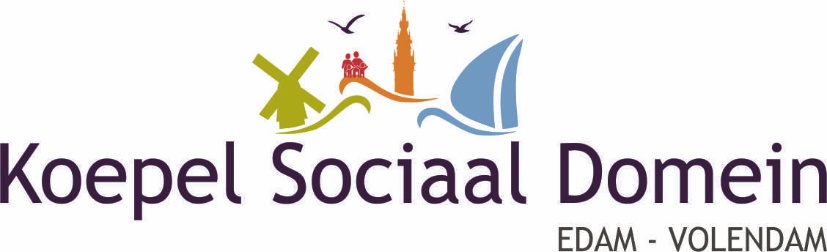                                                      Op 20 april 2022           OnderwerpInhoud	Actie1) OpeningDe voorzitter opent de vergadering en heet iedereen welkom. 2) Vaststelling agendaEr zijn geen toevoegingen aan de agenda.3) Ontvangen en verzonden stukkenDe secretaris heeft een lijst met ontvangen en verzonden stukken aan de leden gestuurd.4) MededelingenDe penningmeester heeft de KSD-begroting van het eerste kwartaal doorgezonden. Het bedrag van het 2e kwartaal is op 1 april 2022 ontvangen van de gemeente.5) Behandeling conceptnotulen KSD-vergadering van 23 maart 2022- N.a.v. punt 8) van de notulen zal de voorzitter een e-mail sturen naar Cas Schilder met de vraag hoe de stand van zaken m.b.t. de (pas)foto’s is. - Bij punt 11) van de notulen meldt de voorzitter dat het verslag van het gesprek van 11 maart 2022 van de werkgroep Wonen en veiligheid binnenshuis van de SR met dhr. Van Lin en Mevr. Donker over de omgevingsvisie inmiddels is ontvangen.- Bij punt 12) van de notulen meldt de voorzitter dat de secretaris en de voorzitter vorige week zijn gebeld door projectontwikkelaar Bart de Jong. Hij maakte zich boos over ons ongevraagd advies m.b.t. project De Watering en de bewaking door de gemeenteraad van bouwprojecten van projectontwikkelaars. Wij hebben in ons advies gezegd dat bij nieuwe projecten (en dat is ook aangenomen door de politieke partijen) de gemeente weer meer de regie moet nemen, de kaders zou moeten bewaken en de zaken bijsturen. Onafhankelijk van ons hebben Ted Landaal, adviseur Seniorenraad, en Maarten de Vries ook gereageerd; deze punten hebben wij meegenomen in het ongevraagd advies naar het gemeentebestuur toe. De notulen worden met enkele aanpassingen vastgesteld.6) Behandeling actiepuntenlijsten KSD-vergadering van 23 maart 2022- Bij punt 2) van de actiepuntenlijst korte termijn meldt de voorzitter dat er online weer een openbare aanbesteding plaatsvindt. De voorzitter heeft bij PPL aangekaart of men dit niet met ambtenaren zouden moeten doornemen in klein comité, maar het staat al online. Er mogen nu volgens de wet meerdere partijen meedoen met deze aanbesteding; men is van mening dat het niet eerlijk zou zijn als WelzijnWonenPlus nu zou afvallen. Over een maand wordt er i.i.g. op locatie in Wijdewormer een uitzending bij de L.O.V.E. gemaakt met Channa de Vries van WelzijnWonenPlus en Marjoleine van den Broek van “Het Buitenhuis” in Wijdewormer over mantelzorg. Op 8  mei a.s. komt er een uitzending van “100-min. en ouder” over het “Artis”-project. Bij het VUMC in Amsterdam mogen daar dan familie of vrienden voor een periode van 5 of 6 dagen verblijven om voor een patiënt, die net een zware buikoperatie heeft ondergaan, te zorgen. In een volgende uitzending (5 juni) worden 2 aspecten van respijtzorg in beeld gebracht: het ontlasten van een mantelzorger doordat een vrijwilliger van WelzijnWonenPlus aan huis komt én de mogelijkheid dat de hulpbehoevende zelf even terecht kan bij de respijtzorg waardoor de mantelzorger even rust krijgt. - Bij punt 2) van de actiepuntenlijst lange termijn: Verwacht wordt dat de KSD in ieder geval op 28 april a.s. met de fractieleiders van de politieke partijen en de ambtenaren zal spreken over de beleidskaders.  - De actiepuntenlijsten worden besproken en geactualiseerd. 7) Verslag uit de adviesraden- Jeugdraad:- N.v.t.- Participatieraad:- Tijdens de PR-vergadering van 13 april jl. zijn Roos van der Poppe en Joep Steur aangeschoven. Roos was zeer enthousiast over de organisatie en inbreng van de gemeente m.b.t. de opvang van de vluchtelingen uit Oekraïne. Joep Steur deed zijn verhaal over de “gewone” statushouders. De grote vraag is hoe de gemeente de statushouders zal gaan huisvesten. Joep Steur heeft een rapport gemaakt dat hij heeft overhandigd aan de PR: ”Rapportage Taakstelling Edam-Volendam 2021”.  De taakstelling voor 2021 was 51; 10 zijn nog niet gehuisvest. Voor 2022 is de taakstelling 50 of 60; de achterstand in huisvesting per 31/12/2021 is dus 20 statushouders. Gemiddeld wonen er 3 statushouders in een woning, dus dan zijn daarvoor ongeveer 7 woningen nodig. Het is nog niet bekend hoeveel statushouders er in 2022 tot nu toe zijn gehuisvest; dhr. Jak Plat zal de exacte aantallen later doorsturen. Wel is het gelukt voor al die statushouders buddy’s te vinden. De voorzitter meldt dat vorige week is gesproken met Joep Steur en Demi Nurmala; in de loop van het jaar zal er aandacht aan de opvang van statushouders worden geschonken door het maken van een TV-programma via de L.O.V.E. Mevr. Manon Dijkshoorn stelt voor dit eerder te doen omdat Demi Nurmala, die zeer betrokken is, er dan bij kan zijn. - M.b.t. het advies over giften in de bijstand meldt dhr. Jak Plat dat daar nog geen reactie van de gemeente over is ontvangen. Besloten wordt even af te wachten tot het nieuwe College is gevormd.- Wmo-raad:- Dhr. Henk Bergman meldt dat dhr. Wim Bien en dhr. Gert-Jan Gentenaar in mei een afspraak hebben met vrijwilligersmakelaar Tessa van Houtrijve.- Besproken is de aanpassing van de Wmo-verordening (zie agendapunt 10)).- Seniorenraad:- Op verzoek van dhr. Gerard Hoogland, die nog steeds heel actief is m.n. bij het St. Nicolaashof, is via de PR bij de SR het probleem aan de orde gesteld dat er te weinig vrijwilligers zijn die senioren kunnen bijstaan met het invullen van hun belastingaangifte. De voorzitter heeft hiertoe contact opgenomen met Piet van den Eijckhof en Thoom Steur van de SR en zij hadden al een aantal fiscaal geschoolde personen op het oog; hij heeft Gerard Hoogland gemeld dat hij hierover contact kan opnemen met Piet van den Eijckhof. Dhr. Henk Bergman meldt dat hierover desgevraagd bij de Regionale Cliëntenraad van de Zorgcirkel niets bekend was. Hij is van mening dat dit in wezen een interne aangelegenheid is, waar een voorziening voor hoort te zijn. Als men voor iemand anders een belastingaangifte invult, heeft men machtigingen nodig, hetgeen het extra moeilijk maakt. Hij stelt voor misschien een administratiekantoor in te schakelen met een aangepast tarief voor senioren in een zorginstelling. Manon Dijkshoorn meldt dat bij het loket wel een dienst Hulp bij Belastingaangifte (HUBA) is, maar dat men daar niet wordt geholpen als het inkomen te hoog is. De voorzitter zal Gerard Hoogland vragen of het overleg met de SR iets heeft opgeleverd, als hij hem tegen het lijf loopt.- Het verslag van de laatste SR-vergadering verschijnt binnenkort op de website.8) Déchargeverlening penningmeester KSD jaarrekening 2021.De déchargeverlening is geschied.9) Adviesaanvraag beleidskeuze eenmalige energietoeslag (EET) 2022 na overleg vertegenwoordiging Seniorenraad, Wmo-raad en Participatieraad met ambtenaren gemeente op 5 april jl.De gemeente moet nu komen met een voorstel hoe ze dit willen aanpakken; ze zijn al begonnen met uitkeren. De voorzitter had in de voorbereiding van de 7 vragen die waren geformuleerd al aandacht gevraagd bij PPL voor het feit dat 120% van het sociaal minimum loon hoger is dan het minimum loon. Moeten de mensen die niet in aanmerking komen dan op persoonlijke basis een beroep doen op aanvulling van hun energierekening? Dhr. Dick Veerman merkt op dat er gemeentes zijn die aanpassingen doen, zoals bijv. Rotterdam waar men 110% hanteert. Hij heeft wel de indruk dat het zorgvuldig gebeurt en dat men de regeling, ook voor de mensen die tussen wal en schip vallen, zo goed mogelijk probeert uit te voeren.10) Aanpassing Wmo-verordening 2022. Nieuwe beleidsregels.(Stukken zijn bijgevoegd):VervoersvoorzieningenHulp bij huishouden (HbH)Overige maatwerkvoor-zieningen WmoMen kon zich grotendeels vinden in de stukken van de gemeente. De Wmo-raad heeft een aanpassing voorgesteld; als er een versnelde woningaanpassing moet plaatsvinden, kan dat dan op voorhand gebeuren na een melding bij de gemeente? PPL vond dit een hele goede opmerking. Verder is het pakket huishoudelijke hulp besproken; waarbij ook door PPL werd aangegeven dat het wenselijk is dat de huishoudelijke hulpen flexibel zijn, zodat bijv. matrassen vaker dan 2x per jaar kunnen worden omgedraaid en de menselijke maat wordt gewaarborgd. Daartoe moeten de huishoudelijke hulpen ruimte krijgen van de zorgorganisatie en ook financiële ruimte van de zorgverzekeraar. De voorzitter merkt op dat in de tekst van het voorstel van de staatssecretaris over zelfredzaamheid precies onze insteek werd beschreven m.b.t. hoe het BSL zou moeten opereren, nl. met meer nadruk op preventie en meer pro-activiteit. Met PPL is afgesproken dat wij voor de volgende KSD-vergadering een officieel standpunt zullen innemen n.a.v. deze stukken. Mochten er nog op-/of aanmerkingen zijn dan bespreken we die tijdens de volgende KSD-vergadering en daarna gaat er een advies naar PPL.- M.b.t. het cliënttevredenheidsonderzoek BMC is met dhr. Melvin Zwarthoed afgesproken dat hij hierover tijdens de Wmo-vergadering van 11 mei 2022 een presentatie komt doen, en wel in de oude vorm die 10 vragen behelst zoals wij daar in het verleden om hebben gevraagd. Wij hebben aangegeven dat het stuk dat nu op “Waarstaatjegemeente.nl” staat een onsamenhangend geheel is. De voorzitter merkt op dat hier over het algemeen wel veel interessante zaken te vinden zijn die het sociaal domein bestrijken; het is informatie die van alle gemeentes in Nederland wordt opgesteld en ook onze gemeente kan op dat gebied veel informatie verstrekken. - Dhr. Bergman heeft de situatie in Kwadijk waar een particulier vluchtelingen heeft opgenomen maar nul op het rekest kreeg voor registraties, BSN-nummers e.d. bij de gemeente met PPL besproken en een snelle reactie van hem ontvangen, hetgeen hij als zeer prettig ervaart.11) Verslag gesprek met gemeente over ongevraagd advies aanpak projecten n.a.v. project cultureel centrum Oosthuizen.Reeds besproken bij agendapunt 5).12) Gratis Webinar cliënten raden participatieverordening.Ter kennisgeving ingebracht door de secretaris. Dhr. Jak Plat legt uit dat het gaat om inspraak van de bevolking bij de ontwikkeling van bouwprojecten e.d.13) Goedkeuren jaarverslag KSD 2021.Wordt verschoven naar de agenda van de volgende KSD-vergadering. De voorzitter zal het jaarverslag van de KSD afronden zodra het jaarverslag van de JR binnen is.14) Verslag gesprek met dorpsraad Middelie op 15 april 2022.Op vrijdag 15 april jl. is een delegatie van de SR op bezoek geweest bij een delegatie van dorpsraad (DR) Middelie. Aanwezig waren Femke Haitsma Mulier en Cleo Marsland (de laatste is geen lid van de DR, maar wel werkzaam in de zorg) en via Zoom is ook gesproken met Marian Houtman, secretaris DR Middelie. Deze dames hadden zich goed voorbereid. Zij zouden het vervoer wat fijnmaziger willen maken door te denken aan een soort 60+-bus. De gedachte was een enquête te houden onder de senioren in Zeevang omdat veel mensen niet in het donker willen rijden. De voorzitter heeft ze geadviseerd contact op te nemen met het bestuur van de 60+-bus, dat heeft aangegeven niet ’s avonds en alleen in Edam-Volendam te willen rijden. Voorts achten zij het zinvol om preventief lichamelijke en geestelijke gebreken te signaleren. Zij pleiten voor een ambtenaar bij het BSL die zich specifiek bezighoudt met Zeevang. De voorzitter vindt dit een goede gedachte omdat er dan meer zicht ontstaat op de mensen in die kern. Zij wilden ook informatie over activiteiten voor senioren; wij konden in dit verband slechts een beeld geven over de senioren in Edam-Volendam maar hebben gemeld dat de senioren uit andere kernen altijd welkom zijn. Verder spraken zij over een Wijksteunpunt (WSP), al dan niet mobiel. Dhr. Bergman voegt hieraan toe dat het er niet zozeer om gaat of de invulling van het WSP vast of mobiel is, maar dat het belangrijk is dat het niet te ver is. De ouderdom speelt in alle kernen mee: sommige mensen mogen niet meer rijden en de buurtbus is maar beperkt functioneel. Het moment van behoefte bij de senioren is anders dan het moment dat de diensterlening beschikbaar is. De voorzitter vindt het een goede zaak dat het onderwerp Senioren een vast agendapunt wordt op zowel de agenda van de DR als van het Gemeentelijk Dorps Overleg (GDO). Een ander aspect dat is besproken is hoe je senioren in zijn algemeen het beste kunt benaderen. Vanuit de SR is reeds het L.O.V,E.-programma “100-min. en ouder” genoemd en er wordt ook al een TV-programma gemaakt dat specifiek over Zeevang gaat. Op dit moment is het belangrijk dat senioren een mogelijkheid hebben om ergens naartoe te bellen waar ze vragen aan kunnen stellen. Desgevraagd wordt geantwoord dat Zeevang niet aan zijn lot wordt overgelaten; Hans Schütt is technisch voorzitter van het GDO en staat met één been in de problematiek aldaar; Zeevang bestaat uit 7 kernen die allemaal heel verschillend zijn met veel boerderijen. Desgevraagd antwoordt MD dat het voor Zeevang specifiek geen goede zaak is dat er ineens geen Breed Sociaal Loket (BSL) meer is. Een goede oplossing zou zijn als paspoorten e.d. aan huis kunnen worden bezorgd door de bodes, zoals in Schagen gebeurt. Toen dhr. Gerard Hoogland voorzitter was van de Wmo-raad heeft hij als voorwaarde gesteld dat er een loket voor Zeevang moest komen; maar helaas schijnt dat niet te lukken.De voorzitter merkt op dat wij zullen afwachten hoe het College er straks uitziet en hoe het tegenover seniorenproblematiek staat.15) Mogelijk ongevraagd advies aan het college van B en W over een permanente ontmoetingsruimte in toekomstige seniorencomplexen.De secretaris heeft dhr. Fred de Boer van woningbeheercorporatie De Vooruitgang de vraag gesteld of er in het  Maria Goretti-project een ontmoetingsruimte voor senioren kan komen, zoals in de Tulpenstraat en Kielstraat het geval is; dat is echter in het Maria Goretti-project niet het geval. Wellicht is er straks bij het Tase-terrein wel ruimte voor een ontmoetingsruimte.16) Nadere toelichting over de opvang van Oekraïners door Jera van Gelder, directeur Stichting Club- en Buurthuiswerk (ingepland voor 10:00 uur).De voorzitter heet mevr. Jera van Gelder hartelijk welkom. Er volgt een voorstelronde; Jera heeft vroeger bij de gemeente, afd. Sociaal Domein, gewerkt en is nu werkzaam als directeur bij St. Club- en Buurthuiswerk. Dhr. Jak Plat legt uit waarmee de KSD en m.n. de PR zich bezighouden, dus met werk en inkomen en ook met statushouders. De gemeente is verplicht elk jaar een aantal statushouders op te nemen met een Persoonlijk Inburgeringsplan (PIP). Hij is van mening dat de opvang van de vluchtelingen uit Oekraïne niet onder de PR valt, maar dat het een aparte categorie is. Zij hebben een andere positie dan de statushouders en hebben recht op werk, woningen en toegang tot de zorg. De PR had daar vorige week een vergadering over, waarbij Joep Steur en Roos van der Poppe aanwezig waren. Roos wist alles over de opvang van de Oekraïners en is er zeer intensief mee bezig geweest, maar had daarbij een iets andere rol dan Jera. Dhr. Jak Plat heeft nu Jera uitgenodigd voor de KSD-vergadering omdat zij de initiator van de opvang van de Oekraïners is. Jera zal zich tijdens deze bijeenkomst beperken tot het Oekraïne-verhaal, maar de voorzitter nodigt haar hierbij uit om ook over alle andere zaken met de KSD te komen spreken. Jera meldt dat er momenteel 212 Oekraïners in de Meermin worden gehuisvest, waaronder 93 kinderen. M.b.t. de Meermin meldt Jera dat de gemeente in dit project zeer adequaat heeft gehandeld. De burgemeester heeft met De Zorgcirkel, woningbeheercorporatie De Wooncompagnie en Vestia gesproken met als doel om iets voor de vluchtelingen te kunnen betekenen. Op dat moment zaten er nog anti-krakers in het pand. De wil om te helpen was sterk aanwezig bij alle organisaties. Woningbeheercorporatie De Wooncompagnie heeft het pand binnen een week brandveilig gemaakt en de kamers opgeknapt zodat ze konden worden opgeleverd met een douche, toilet, wastafel en vaatwasmachine.  Op de vraag hoe de vrijwilligers daarbij in beeld kwamen, antwoordt Jera dat de gemeente haar heeft gevraagd een beroep op haar netwerk te doen en de vrijwilligers te coördineren. Er stonden al snel 200 vrijwilligers klaar voor m.n. het in elkaar zetten van stapelbedden en stoelen en om te helpen met schoonmaken. Ook meldden zich bedrijven die hun werknemers vrijaf gaven zodat ze konden komen helpen. Jera heeft hierbij met Nell Verhoeven samengewerkt, waarbij veel gevraagd werd van hun improvisatievermogen. Zij wisten op dat moment alleen dat er een centrale opvang was in de Wormer waar de eerste vluchtelingen zouden worden opgevangen. Ook werden er veel spullen en speelgoed gebracht, die in de oude keuken van de Meermin werden opgeslagen, waarna er een soort winkeltje ontstond dat door 30 á 40 vrijwilligers werd gerund. De gemeente had aan de centrale opvang gemeld dat men zich wilde richten op gezinnen, waarna er voor de kinderen een mooie speelkamer is ingericht en er ontstond een groep van 30 pedagogisch geschoolde dames die hulp boden. Mevr. Karin van Uilenhoek hield zich bezig met de financiën, Roos van der Poppe was bezig zorg voor te bereiden en Nell Verhoeven was aanwezig voor het Sociaal Domein. Verder heeft de gemeente 2 tolken aangesteld, ook voor Engels en Nederlands. Toen de eerste gezinnen kwamen, bleek dat zij heel weinig spullen bij zich hadden, waardoor de ingebrachte spullen, waaronder boxen, babybedjes en babyvoeding goed van pas kwamen. De gemeente bracht elke dag voedsel naar de gemeenschappelijke keuken en de vluchtelingen bleken daar zelf ook graag te willen koken. Huisartsen en apothekers hebben, ondanks dat later bleek dat alleen de acute zorg werd vergoed, hulp verleend. Door vrijwilligers is er een informatieloket gerealiseerd, waar veel uiteenlopende vragen worden gesteld. Nell Verhoeven is aan de slag gegaan met het regelen van onderwijs: 5- en 6-jarigen gaan met de bus naar het Burggolf Hotel in Purmerend; tieners (ca. 20) gaan ook met de bus naar het Voortgezet Onderwijs aldaar. Ondertussen heeft Purmerend aangegeven dat zij niet zijn berekend op zoveel kinderen vanuit Edam-Volendam, waardoor kinderen tussen 6 en 12 jaar daar waarschijnlijk pas na de meivakantie terecht kunnen. De 7- en 8-jarigen krijgen les van vrijwilligers op de Trimaran en 10- en 11-jarigen op de Pyramide; voor hen is nog geen formeel onderwijs beschikbaar. Ca. 80% van de mensen spreekt niet of nauwelijks Engels, dat zijn vooral de mensen die uit de grote steden komen. Het geheel is nu wat meer geformaliseerd, dhr. Lars Koopman is locatieleider geworden en er is ook een weekendlocatieleider. Roos van der Poppe en Karin van Uilenhoek houden zich nu nog bezig met werk en inkomen, maar zijn aan het afbouwen om daarna terug te keren naar hun eigen werkzaamheden. Jera is ook aan het afbouwen, maar heeft er moeite mee om het na zo’n hectische periode los te laten. Nu de kinderen naar school gaan, worden er voor de moeders activiteiten georganiseerd, bijv. yogales, sportactiviteiten en een fietsenplan. De eerste maand was meer om tot rust te komen want ze hebben veel meegemaakt en veelal hun geliefde moeten achterlaten.; de moeders houden zich sterk voor de kleine kinderen die ze bij zich hebben.  Sommigen gaan solliciteren, bij bijv. Hotel Van der Valk of op de dijk. Voorts gaat er binnenkort een vrijwilliger taalles geven; er is veel interesse voor de Nederlandse taal. Gemiddeld hebben de moeders 2 kinderen. Op dit moment zijn er 4 baby’s en veel tieners, waarvoor nu tienerkamers met TV en Playstation zijn ingericht zodat ze even lucht hebben.  Ze krijgen nu sinds een week 60 euro leefgeld p.p.; dit is echter nog niet landelijk geregeld waardoor de gemeente het nu even zelf geeft. M.b.t. de registratie van BSN-nummers meldt dhr. Bergman dat vluchtelingen in Kwadijk die bij onze gemeente aanklopten nul op het rekest kregen. Jera heeft het via Karin van Uilenhoek geprobeerd; voor particulieren is het een nog lastiger proces; Jera is het met Henk Bergman eens dat het lastig is.  Op de vraag of er in onze gemeente nog meer locaties zijn waar vluchtelingen kunnen worden opgevangen, antwoordt Jera dat Roos van der Poppe zich daar meer mee heeft beziggehouden Het enige dat Jera weet is dat men ermee bezig is. Jera merkt op dat er een verandering komt in de emoties van de vrijwilligers: Er wordt gevraagd waarom dit eigenlijk niet voor alle vluchtelingen wordt gedaan. Wellicht is het zo dat er bij een volgende golf een andere emotie zal zijn bij de vrijwilligers en er een spanningsveld ontstaat tussen de vluchtelingen uit Oekraïne en andere vluchtelingen. Jera meldt dat er ook Russisch-sprekende mensen uit Tsjetjenië en Kazachstan hierheen zijn gekomen, die al heel lang in Oekraïne woonden. Zij verwacht straks problemen met woningnood en kinderopvang, waarvoor nu al een wachtlijst van 2,5 jaar is. De arbeidsmarkt is gelukkig goed nu. Voorts zijn er nu al mensen die zich verontwaardigd afvragen waarom de Oekraïners 60 euro – meer dan de bijstand – krijgen. De vraag wordt gesteld hoe het gaat als er straks gezinsherenigingen gaan plaatsvinden. Jera meldt dat de Oekraïners over het algemeen goed zijn opgeleid. Dhr. Jak Plat meldt dat acute zorg via het Gezondheidscentrum is toegewezen en vraagt of dat ook geldt voor psychiatrische hulp. Jera antwoordt dat er in ieder geval een maatschappelijk werker is toegewezen maar nog niets heeft gehoord van GGZ. Jera meldt dat een knelpunt is dat tot eind mei volgens de nieuwe wet zal worden gedoogd dat de mensen mogen werken zonder BSN-nummer. Zij mogen werken als er een melding bij het UWV is gedaan. Als je werkt ben je in Nederland verplicht om een zorgverzekering af te sluiten; men is daar nu mee bezig; alles moet ook allemaal geïntegreerd worden in de automatisering, men is het erover eens dat dat lastig is.  De voorzitter dankt Jera voor de heldere toelichting en is van mening dat de problematiek die voor de toekomst wordt verwacht misschien in beeld gebracht moet worden en dat er een wijksteunpunt voor de vluchtelingen vanuit Oekraïne zou moeten komen. De voorzitter vraagt Jera eventuele problemen die ze verder ziet aankomen bij de KSD aan te geven, zodat we wellicht met een gevraagd of ongevraagd advies hulp kunnen bieden. Men is het er unaniem over eens dat men er trots op mag zijn dat er in onze gemeente binnen 2 weken een hele leefgemeenschap uit de grond is gestampt en dat de gemeente daar een hele mooie rol in heeft gespeeld; álle Oekraïners die hierheen zijn gekomen zijn opgevangen. Besloten wordt dat de voorzitter een conceptbrief  met complimenten aan iedereen die in z’n algemeenheid zijn best heeft gedaan voor de opvang van vluchtelingen in Meermin zal opstellen.17) In de publiciteit brengen van de KSD en de onderliggende adviesraden: aanlevering van content (informatie-inhoud) aan de L.O.V.E.- Momenteel zijn er in onze gemeente 100 statushouders in een uitkeringssituatie. De voorzitter stelt de vraag of we een documentaire kunnen maken over statushouders die in onze gemeente aan het werk willen en met statushouders die inmiddels al aan de slag zijn. M.m.v. Harry Hulskemper zou men in dit verband gesprekken willen voeren met mensen van de Ibev en een paar succesvolle statushouders willen interviewen met vragen als: wat is hun vooropleiding geweest, waar komen ze vandaan, wat is de rol van de buddy? Aanlevering van informatie uit deze bronnen is welkom, zodat er 1 of 2 interviews aan kunnen worden gewijd. Dhr. Jak Plat meldt dat er in de PR 2 statushouders zitting hebben waarmee gesproken zou kunnen worden. - Wordt op de actiepuntenlijst korte termijn geplaatst.18) Rondvraag.N.v.t.19) Datum volgende vergadering en sluiting.De voorzitter sluit de vergadering. De volgende KSD-vergadering is gepland op 25 mei 2022 om 09.30 uur. Locatie RKAV, Julianaweg 3a, Volendam. 